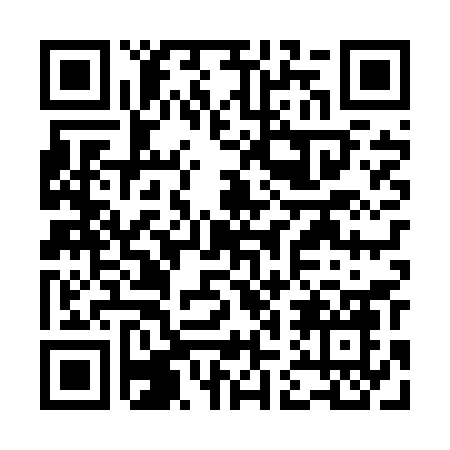 Prayer times for Grzybow Dolny, PolandMon 1 Apr 2024 - Tue 30 Apr 2024High Latitude Method: Angle Based RulePrayer Calculation Method: Muslim World LeagueAsar Calculation Method: HanafiPrayer times provided by https://www.salahtimes.comDateDayFajrSunriseDhuhrAsrMaghribIsha1Mon4:146:1512:455:127:169:092Tue4:116:1312:455:137:179:123Wed4:086:1012:445:147:199:144Thu4:056:0812:445:157:219:165Fri4:026:0612:445:177:239:196Sat3:596:0312:435:187:249:217Sun3:566:0112:435:197:269:238Mon3:535:5912:435:207:289:269Tue3:505:5712:435:217:309:2810Wed3:475:5412:425:237:319:3111Thu3:445:5212:425:247:339:3312Fri3:405:5012:425:257:359:3613Sat3:375:4812:415:267:369:3814Sun3:345:4512:415:277:389:4115Mon3:315:4312:415:297:409:4416Tue3:285:4112:415:307:429:4617Wed3:245:3912:415:317:439:4918Thu3:215:3712:405:327:459:5219Fri3:185:3412:405:337:479:5420Sat3:145:3212:405:347:489:5721Sun3:115:3012:405:357:5010:0022Mon3:085:2812:395:367:5210:0323Tue3:045:2612:395:387:5410:0624Wed3:015:2412:395:397:5510:0925Thu2:575:2212:395:407:5710:1226Fri2:535:2012:395:417:5910:1527Sat2:505:1812:395:428:0010:1828Sun2:465:1612:395:438:0210:2129Mon2:425:1412:385:448:0410:2430Tue2:395:1212:385:458:0610:27